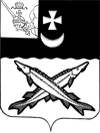 КОНТРОЛЬНО-СЧЕТНАЯ КОМИССИЯ БЕЛОЗЕРСКОГО МУНИЦИПАЛЬНОГО ОКРУГАВОЛОГОДСКОЙ ОБЛАСТИ161200, Вологодская область, г. Белозерск, ул. Фрунзе, д.35,оф.32тел. (81756)  2-32-54,  факс (81756) 2-32-54,   e-mail: krk@belozer.ruЗАКЛЮЧЕНИЕфинансово-экономической экспертизы на проект постановления администрации Белозерского муниципального округа«О внесении изменений в постановление администрации района от 27.12.2022 № 496»02 октября 2023 годаЭкспертиза проекта проведена на основании  пункта 9.1 статьи 9 Положения о контрольно-счетной комиссии Белозерского муниципального округа Вологодской области, утвержденного решением Представительного Собрания Белозерского муниципального округа от 12.10.2022 № 19, пункта 1.6 плана работы контрольно-счетной комиссии Белозерского муниципального округа на 2023 год.Цель финансово-экономической экспертизы: определение соответствия положений, изложенных в проекте  муниципальной программы (далее - Программа), действующим нормативным правовым актам Российской Федерации, субъекта Российской Федерации и муниципального образования; оценка экономической обоснованности и достоверности объема ресурсного обеспечения муниципальной программы «Развитие физической культуры и спорта Белозерского муниципального округа  на 2023-2027 годы», возможности достижения поставленных целей при запланированном объеме средств. Предмет финансово-экономической экспертизы: проект постановления администрации Белозерского муниципального округа о внесении изменений в муниципальную программу «Развитие физической культуры и спорта Белозерского муниципального округа  на 2023-2027 годы».Сроки проведения: с 02.10.2023  по 02.10.2023Правовое обоснование финансово-экономической экспертизы:При подготовке заключения финансово-экономической экспертизы проекта  постановления о внесении изменений в Программу использован  Порядок разработки, реализации и оценки эффективности муниципальных программ Белозерского муниципального округа Вологодской области (далее – Порядок), утвержденный постановлением администрации Белозерского муниципального округа от 25.04.2023 № 519.Для проведения мероприятия   представлены следующие материалы:проект постановления администрации округа о внесении изменений в  муниципальную программу «Развитие физической культуры и спорта Белозерского муниципального округа  на 2023-2027 годы»;копия листа согласования проекта с результатами согласования. В результате экспертизы  установлено:Проект постановления предусматривает внесение изменений муниципальную программу «Развитие физической культуры и спорта  Белозерского муниципального округа  на 2023-2027 годы», утвержденную  постановлением администрации  Белозерского муниципального района  от 27.12.2022 № 496.1. Проектом постановления предлагается внести изменения в паспорт Программы, увеличив объем бюджетных ассигнований на 2023 год на сумму 986,0 тыс. рублей за счет средств бюджета округа. Таким образом, объем финансирования Программы составит в целом 60 357,7 тыс. рублей, в том числе по годам реализации:2023 год – 32 603,0 тыс. рублей (с увеличением на 986,0 тыс. рублей), из них:средства  бюджета округа  – 14 873,7 тыс. рублей (с увеличением на 986,0 тыс. рублей);средства областного бюджета – 17 729,3 тыс. рублей;2024 год –  13 834,0 тыс. рублей, из них:средства бюджета округа -13 234,0 тыс. рублей;средства областного бюджета- 600,0 тыс. рублей;2025 год –  13 920,7 тыс. рублей, из них:средства бюджета округа – 13 320,7 тыс. рублей;средства областного бюджета- 600,0 тыс. рублей;2026 год –0,0 тыс. рублей.2027 год - 0,0 тыс. рублей. 2.Аналогичные изменения предлагается внести в:-абзац 27 раздела 3 «Характеристика основных мероприятий, ресурсное обеспечение муниципальной программы, обоснование объема финансовых ресурсов, необходимых для реализации муниципальной программы» Программы, изложив его в новой редакции;-таблицу 1 «Ресурсное обеспечение реализации муниципальной программы за счет средств бюджета округа (тыс. руб.) приложения 1 к Программе, изложив его в новой редакции;-таблицу 2 «Прогнозная (справочная) оценка расходов федерального, областного бюджетов, бюджета округа, бюджетов государственных внебюджетных фондов, юридических лиц на реализацию целей муниципальной программы (тыс. руб.)» приложения 1 к Программе, изложив его в новой редакции;-приложение 5 «Ресурсное обеспечение и перечень мероприятий муниципальной программы за счет средств бюджета округа (тыс. рублей) к Программе, изложив его в новой редакции;-приложение 6 «План реализации муниципальной программы «Развитие физической культуры и спорта  Белозерского муниципального округа на 2023-2027 годы», изложив его в новой редакции.Проектом постановления изменения в целевые показатели (индикаторы) не предусматриваются.	3.Проектом постановления  предлагается установить объем финансирования на 2023 год по основному мероприятию 2 «Развитие детско-юношеского спорта в сумме 10 974,0 тыс. рублей (с увеличением  на 986,0 тыс. рублей), в том числе:- увеличить  объем бюджетных ассигнований на 986,0 тыс. рублей по мероприятию 2.1. Обеспечение деятельности МУ ФКиС БМР «Белозерская спортивная школа».Вместе с тем, контрольно-счетная комиссия округа  отмечает, что МУ ФКиС БМР «Белозерская спортивная школа» в результате реорганизации изменило наименование на  МУ ДО "Белозерская спортивная школа"(запись в ЕГРЮЛ от 16.03.2023 №2233500107553).Выводы по результатам экспертизы:1.Проект постановления администрации округа о внесении изменений  в постановление администрации района от 27.12.2022 № 496 не противоречит бюджетному законодательству, и рекомендован к принятию с учетом предложений контрольно-счетной комиссии округа.Предложения:1. Изменить в приложении 2 к проекту постановления наименование учреждения  МУ ФКиС БМР «Белозерская спортивная школа» на МУ ДО "Белозерская спортивная школа".	2. Представить проект постановления с учетом выполненных предложений в контрольно-счетную комиссию для повторной проверки.Председатель контрольно-счетной комиссии округа                                                                           Н.С.Фредериксен          